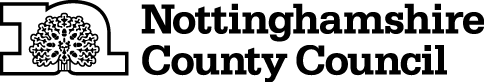 TEMPORARY CLOSURE OF FOOTPATHTHE NOTTINGHAMSHIRE COUNTY COUNCIL (SUTTON ON TRENT FOOTPATH NO.5) (TEMPORARY PROHIBITION) ORDER 2023NOTICE IS HEREBY GIVEN that the Nottinghamshire County Council intends not less than seven days from the date of this Notice to make an Order, under Section 14 of the Road Traffic Regulation Act 1984, the effect of which will be: -No person shall: - proceed on foot,	in the following length of Footpath at Sutton on Trent in the District of Newark and Sherwood: -	Sutton on Trent Footpath No.5 from its junction with Main Street for a distance of 145 metres AND NOTICE IS HEREBY FURTHER GIVEN that during the period of restriction there is no direct alternative route on public rights of way.The prohibition shall apply to enable works to be carried out and in respect of the likelihood of danger to the public and damage to the footpath. It may also apply on subsequent days when it shall be necessary.  If the works are not completed within 6 months, the Order may be extended.The prohibition is required to enable approved demolition and Construction Work on adjacent property, and in respect of the likelihood of danger to the public and damage to the footpath.THIS CLOSURE WILL ONLY TAKE EFFECT WHEN SIGNS INDICATING CLOSURE ARE DISPLAYEDTHIS NOTICE IS DATED THIS 16TH DAY OF MARCH 2023.Corporate Director of PlaceNottinghamshire County CouncilCounty HallNG2 7QPFor more information contact the Rights of Way office on (0115) 977 5680IT IS INTENDED that the prohibition will apply as follows:-From 3rd April 2023 until 2nd October 2023 inclusive.